В целях подведения итогов сельскохозяйственного года, морального и материального поощрения лучших хозяйств сельского хозяйства и перерабатывающей промышленности, крестьянских (фермерских), личных подсобных хозяйств, стимулирования работников сельского хозяйства и агропромышленного комплекса, добившихся высоких результатов в области сельского хозяйства и перерабатывающей промышленности в 2023 году и передовиков сельского хозяйства и перерабатывающей промышленности Ленского района и в связи с проведением районного мероприятия «День работника сельского хозяйства и перерабатывающей промышленности» 1.	Создать организационный комитет по подготовке и проведению районного мероприятия «День работника сельского хозяйства и перерабатывающей промышленности» согласно приложению № 1 к настоящему распоряжению.МКУ «Ленское УСХ» МО «Ленский район» РС (Я) (Захаров И.К.) оплатить расходы, связанные с проведением мероприятий, согласно приложению № 2  к настоящему распоряжению.Главному специалисту управления делами (Иванская Е.С.) разместить на официальном сайте муниципального образования «Ленский район».Контроль исполнения данного распоряжение возложить на заместителя главы – руководителя аппарата администрации по работе с ОМСУ Саморцева Е.Г.Состав оргкомитетапо подготовке и проведению районного мероприятия «День работника сельского хозяйства и перерабатывающей промышленности» Смета расходов по проведению районного мероприятия «День работника сельского хозяйства и перерабатывающей промышленности» Муниципальное образование«ЛЕНСКИЙ РАЙОН»Республики Саха (Якутия)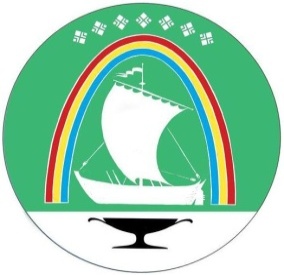 Саха Өрөспүүбүлүкэтин«ЛЕНСКЭЙ ОРОЙУОН» муниципальнайтэриллиитэ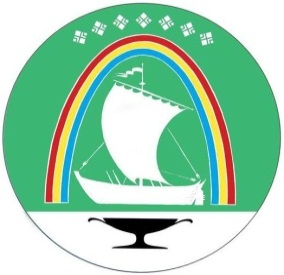 Саха Республикатын«ЛЕНСКЭЙ ОРОЙУОН» муниципальнайтэриллиитэ     РАСПОРЯЖЕНИЕ                          Дьаhал                г. Ленск                             Ленскэй кот «04» __декабря__ 2023 года                         № ___01-04-2457/3___от «04» __декабря__ 2023 года                         № ___01-04-2457/3___О подготовке и проведении районного мероприятия «День работника сельского хозяйства и перерабатывающей промышленности» И.о. главы 	                       Е.Г. Саморцев  Приложение  № 1                                                                                                                                                                               к распоряжению главы  от «__» ________2023 г. № __________________Саморцев Е.Г.– заместитель главы – руководитель аппарата и по работе с ОМСУ, председатель комиссии;Захаров И.К.Кнауб В.П.– руководитель МКУ «Ленское УСХ» МО «Ленский район» РС (Я), заместитель председателя;– специалист сельского хозяйства МКУ «Ленское УСХ» МО «Ленский район» РС (Я), секретарь комиссии.Члены комиссии:Мальцева А.А.	–  начальник МКУ «Районное управление культуры»;Барбашова А.С. Гайфутдинова А.Р. – и.о. директора МКУ ДО «Сэргэ»; – ведущий зоотехник  МКУ «Ленское УСХ» МО «Ленский район» РС (Я);Поликарпов С.В.– специалист сельского хозяйства МКУ «Ленское УСХ» МО «Ленский район» РС (Я);Крупица К.С.– специалист сельского хозяйства МКУ «Ленское УСХ» МО «Ленский район» РС (Я).Руководитель МКУ «Ленское УСХ»МО «Ленский район» РС (Я)И.К. ЗахаровПриложение  № 2                                                                                                                                                                              к распоряжению  главы  от «__» ____________ 2023 г. № _______________________№РасходыКол-во, шт. Сумма, руб. 1Подарочные кружки с символикой УСХ 3517 500,00 2Открытки 2525 000,00 3Приобретение букетов1545 000,004Ежедневник 2024г.3519 729,005Пакет подарочный355 000,006Ручки шариковые подарочные3524 799,00Итого:Х137 028,00 Руководитель МКУ «Ленское УСХ»МО «Ленский район» РС (Я)И.К. Захаров